INFO PACK EU-MOTIONS 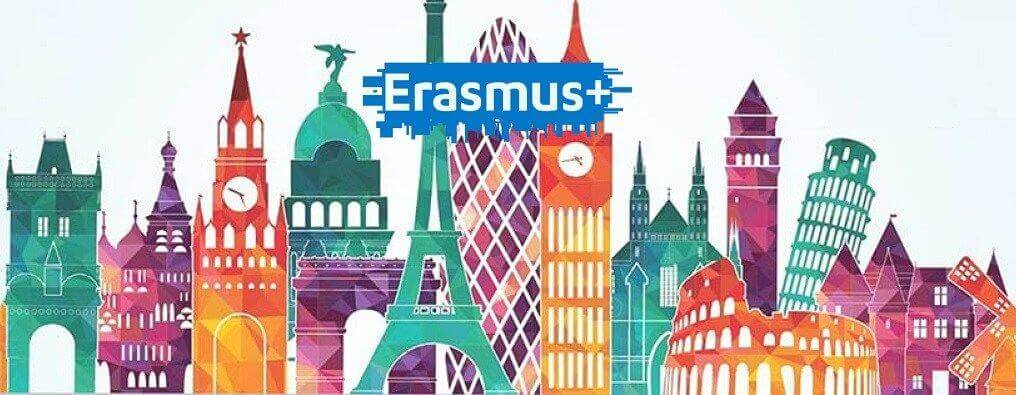 YOUTH EXCHANGE OOSTENDE – BELGIUM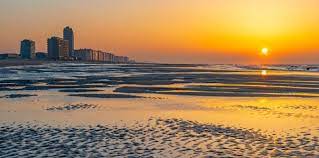 BELGIUM-GEORGIA-GUADELOUPEGREENLAND-ESTONIAEU-MOTIONSDATES                   4 – 11/08/2024 4/08 and 11/08 are travel days5-6-7-8-9-10/08 are program days Accommodation              Youth Hostel De Ploate https://www.jeugdherbergen.be/en/ostendthis is already booked! (as this period is high-season in Oostende)PARTNERSmu-zee-um vzw               Oostende, Belgium          Lies Coghe, Ann Delye, Ewout VanhoeckeAmmassalik Museum    Tasiilaq, Greenland          Jonna KlemensenSeiklejate Vennaskond  Tartu, Estonia                    Laura-Kristiina RandCETF                                     Tbilisi, Georgia                  Gvantsa ShishinashviliJOM                                      Guadeloupe                       Alexia Philippart, Cindy DecimusAPV (preparational visit)28th of May ONLINE THEME               JAMES ENSOR (2024 = year of ENSOR in Belgium) THEATRE/DANCE-MOVEMENTS during the Theatre Festival of Oostende (THEATER AAN ZEE)               Youngsters are interested in theatre – experience is not necessaryParticipants               From each partner 6 youngsters (18-30 years old) + 2 leaders = 8 in total               Including youngsters with fewer opportunities Travel costs for the groupsGreenland                          360 euro pp (expensive travel costs is possible)Estonia                                275 euro pp Georgia                               530 euro pp Guadeloupe                      820 euro ppProgramDraft will be ready by the APV. Many program details are depending on our partner from the Theatre Festival and can’t be fixed before. (program Festival will be released in the middle of June so at the end of June we will have the final program 😉